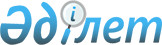 Үшінші шақырылған Қазақстан Республикасы Парламенті Сенатының депутаттарын тағайындау туралыҚазақстан Республикасы Президентінің 2005 жылғы 29 қарашадағы N 1676 Жарлығы

      Қазақстан Республикасы Конституциясының  50-бабының 2-тармағына сәйкес  ҚАУЛЫ ЕТЕМІН: 

      1. Үшінші шақырылған Қазақстан Республикасы Парламенті Сенатының депутаттары болып:       Әбіқаев Нұртай; 

      Жолдасбаева Нұрлығайым Шалданқызы; 

      Кекілбаев Әбіш; 

      Көпеев Мұхамбет Жұманазарұлы; 

      Меркель Иоган Давидович; 

      Сұлтанов Қуаныш Сұлтанұлы; 

      Өтебаев Мүсірәлі Смайылұлы       тағайындалсын. 

      2. Осы Жарлық қол қойылған күнінен бастап қолданысқа енгізіледі.        Қазақстан Республикасының 

      Президенті 
					© 2012. Қазақстан Республикасы Әділет министрлігінің «Қазақстан Республикасының Заңнама және құқықтық ақпарат институты» ШЖҚ РМК
				